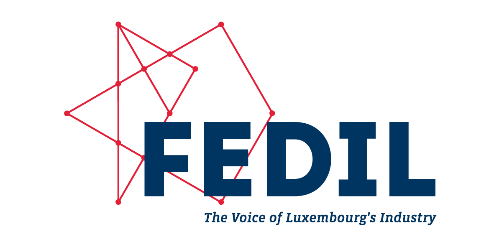 (Name and address of the employer)							(Name and address of the employee)							(Place and date)Sending by ordinary mail and by registered mail with acknowledgement of receipt (optional)Concern: Termination by operation of law of your contract of employment concluded on …(Mrs./Mr.),We have been informed by the National Health Fund (CNS) by letter of ... that your rights to sick pay have been exhausted as of ...In accordance with article L. 125-4. point 2 of the Labour Code, your employment contract therefore automatically ceased on the same date of ...Yours sincerely							(Name of the signer)							Representant of the company